V. SPECIFIKACIJA ZAHTEV NAROČNIKASlovar pojmov in okrajšav1	UvodZaradi tehnološkega napredka namerava Elektro Gorenjska v prihodnje prenoviti svoj klicni center in vpeljati CRM-rešitev za učinkovitejše delo svojih zaposlenih pri sodelovanju s strankami. Rešitev, ki je trenutno v uporabi v klicnem centru Elektra Gorenjska je zastarela, dobavitelj je poleg tega prekinil razvoj produkta, ki je narejen povsem po meri naročnika. Vzdrževanje takšne rešitve je drago in ni več smiselno tako v tehnološkem kot v poslovnem smislu. Zaradi navedenih razlogov je uvedba rešitve za upravljanje odnosov s strankami (Customer Relationship Management – CRM) nujen korak v smeri transformacije klicnega centra, ki bo potekala tudi z nadgradnjo ali zamenjavo telefonske centrale.Oskrba gospodinjstev z električno energijo je postala »commodity business«, pri čemer je na prvem mestu učinkovita skrb za stranke. Sodoben klicni center omogoča prvi stik s stranko, skrbi za povezanost z njimi, ter je sposoben s personalizirano komunikacijo učinkovito reševati strankine zahtevke. Zato mora omogočati celovit in hiter pregled podatkov po poslovnem partnerju ali po merilnem mestu. Z uvedbo CRM rešitve želi Elektro Gorenjska zagotoviti svojim zaposlenim, da bi ti imeli vedno pravi odgovor na vprašanja ali zahtevke strank. Tako, da bodo te vedno dobile pravo informacijo v najkrajšem možnem času v najvišji možni kakovosti. CRM sistem, ki ga bo Elektro Gorenjska implementiral, bo (skupaj z ostalimi - obstoječimi in morebitnimi novimi - aplikacijami) podpiral procese »enotnega upravljanja strank« ter zagotovil celostno skrb za stranko prek vseh komunikacijskih kanalov, ki so telefon, fizični dopisi, e-pošta in SMS.Osnova, na kateri temelji razvoj CRM platforme v podjetju Elektro Gorenjska za potrebe »enotnega upravljanja strank« je prikaz integracij z obstoječimi aplikacijami. 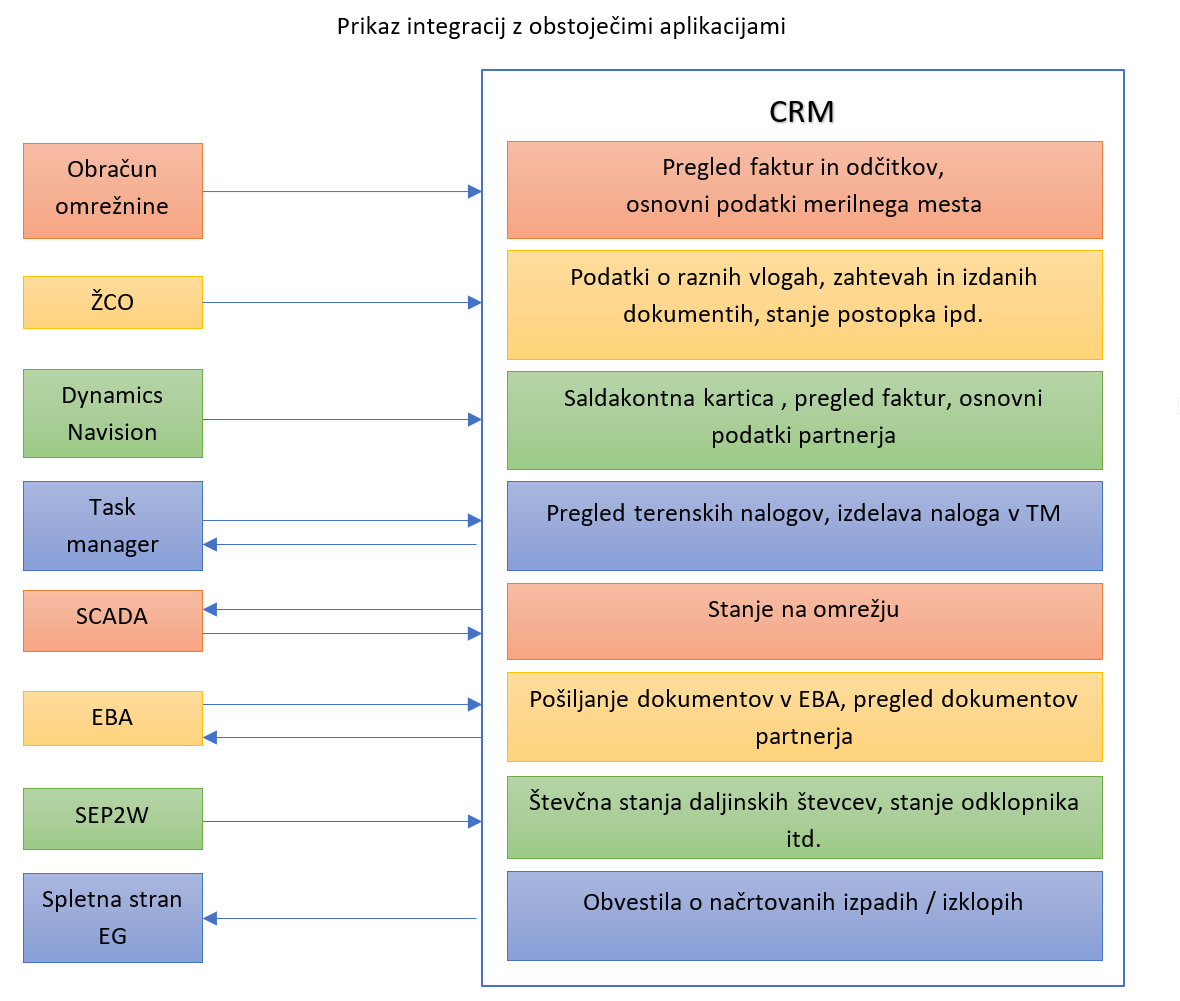 Z uvedbo CRM sistema Elektro Gorenjska načrtuje poenostavitev informacijske arhitekture na način, da bo CRM platforma zamenjala rešitev po meri, ki se je za potrebe dela s strankami uporabljala doslej.2	Način pristopa k projektuPričujoči dokument ne predstavlja dokončne funkcionalne specifikacije sistema, temveč predstavlja okvir, na osnovi katerega bodo ponudniki dobili informacijo o zahtevah Elektra Gorenjska do novega informacijskega sistema v klicnem centru, ki je predmet informatizacije v tem projektu.Z namenom doseganja čim večje kakovosti projekta in njegovega obvladovanja, se bo le ta kasneje delil na dve fazi in sicer:analitično fazo inizvedbeno fazo,	kar se je pri implementaciji tovrstnih projektov izkazalo kot dobra praksa.a.) V okviru analitične faze projekta se bodo dokončno identificirale in zapisale vse naročnikove potrebe in zahteve, opredelili se bodo delovni tokovi, izdelali načrti uporabniških vmesnikov in dokončni dizajni rešitve. Prav tako se bo opredelil načrt rešitve ter definiral krovni način integracij z zalednimi ter ostalimi sistemi. V tej aktivnosti bo ponudnik skozi proces analize naročniku podajal predloge, usmeritve ter možne rešitve.Zaključek analitičnega dela faze projekta bo predstavljala usklajena in potrjena funkcionalna specifikacija sistema, kjer bodo zavedene vse potrebne informacije, ki predstavljajo vhod za pričetek del na izvedbenem delu projekta.Nameni analitične faze so:Izdelava podrobne specifikacije zahtev, katere osnovni namen je jasna pridobitev vseh zahtev naročnika, ki se bodo izvajale tekom projekta. Dober izdelek na tem nivoju bo ponudniku omogočal dobro načrtovanje in bolj samostojno izvajanje nadaljnjih razvojnih aktivnosti v nadaljevanju projekta. Izdelava funkcionalne specifikacije sistema in dokončnega načrta rešitve.b.) Izvedbena faza v večjem delu predstavlja razvojni del projekta, ko bo ponudnik na podlagi predhodno opredeljene in potrjene specifikacije zahtev, ter ostalih izdelkov analitične faze razvil in naročniku predal končno rešitev. Izvedbena faza bo potekala v iteracijah s sprotnim preverjanjem na testnem okolju in preverjanje celovitosti na testnem okolju pred prehodom v produkcijo.3 	Naloge ponudnikaV nadaljevanju poglavja so podrobneje opredeljene naloge ponudnika. Ponudnik bo moral v okviru projekta izvesti naloge, ki jih opredeljuje ta dokument in so na krovni ravni opredeljene s poglavjem Funkcionalne zahteve projekta in vključuje tudi vse projektne izdelke, ki so navedeni v nadaljevanju poglavja. Pri tem velja, da so nekatere od nalog pogojene z aktivnostmi, ki jih mora izvesti oziroma je za njihovo izvedbo odgovoren naročnik.  V dokumentu ponujena vzpostavitev projekta predvideva:Izvedbo analiz in uskladitvenih delavnicIzdelavo funkcijskih in tehničnih specifikacij zahtev sistemaIzdelava primerov uporabe, procesnih diagramov za primere uporabe in testnih scenarijev za posamezno funkcionalnost za potrebe testiranjaPriprava vzpostavitvenega dokumenta projekta (VDP)Vzpostavitev razvojnega, testnih in produkcijskih okolijRazvoj rešitve na podlagi potrjene specifikacije funkcionalnih zahtev in načrta rešitveIzvedba izobraževanja za ključne uporabnike do mere, da bodo lahko ti prenesli znanje na preostale uporabnike (train the trainer)Izdelavo navodil za uporabnikePripravo in vnos testnih vsebinIzvedba delavnic za testiranje z naročnikomIzvesti odpravo identificiranih napak na testiranju in neidentificiranih v času garancijske dobeDokumentacija namestitve rešitve na testno in produkcijsko okoljeIzdelava naprednih delovnih tokovIzvedba integracij z drugimi sistemiPriprava tehnične dokumentacije, ki obsega najmanj arhitekturne diagrame, infrastrukturne diagrame, diagrame podatkovnega modela, primere uporabe, procesne diagrame in testne scenarije.4	Naloge naročnikaZa uspešno izvedbo projekta, bo poleg ponudnika na projektu aktivno sodeloval tudi naročnik. Naročnik bo moral s svojim znanjem, izkušnjami in posegi sodelovati pri vseh aktivnostih projekta, tako operativno kot kooperativno.Naročnik se zavezuje, da bo:Ponudniku pravočasno podal vse potrebne, celovite in točne informacije (npr. natančna navodila, v kolikor so ta potrebna), vso razpoložljivo potrebno dokumentacijo, primere, usmeritve, podatke, ter zagotovil razpoložljivost potrebnih kompetentnih sodelavcev, ki bodo ponudniku omogočili hitro, odzivno in nemoteno delovanje ter izvajanje projektnih aktivnosti.  Ponudnik bo zagotovil informacijo o številu ljudi po posameznih področjih in časoven okvir (tedensko) ki ga morajo nameniti sodelovanju v projektu. Ponudnik mora pri tem upoštevati, da so posamezniki tedensko lahko razpoložljivi v tolikšni meri, kot jim dopuščajo njihovi redni delovni procesi. Zato tudi naročnik želi, da se vzpostavitev izvaja v iteracijah s sprotnim preverjanjem.Pravočasno zagotovil pravilno delovanje vseh svojih zalednih sistemov.Vso dokumentacijo, ki jo prejme s strani ponudnika, redno pregledoval, sprejemal in potrjeval v podanih rokih.Ponudnik bo določil odgovorne osebe po posameznih področjih izvedbe projekta, ter dodatne osebe, ki bodo sodelovale na izvedbi projekta.Pravočasno in v celoti izvedel tiste aktivnosti, ki se bodo kot predpogoj ali drugače naknadno določile tekom izvajanja projekta.5	Funkcionalne in nefunkcionalne zahteve projektaV nadaljevanju so navedene ključne zahteve, ki jih mora ponudnik upoštevati in opredeliti v finančni in časovni oceni. Funkcionalne in nefunkcionalne zahteve opredeljujejo kriterije, na podlagi katerih presojamo operativno delovanje rešitve. Izdelki projekta so rezultati razvoja funkcionalnih in nefunkcionalnih zahtev, torej funkcij oziroma funkcionalnosti, ki predstavljajo vrednost za uporabnike. Seznam le teh ponudnik opredeljuje v tabeli, ki se nahaja v nadaljevanju in je nastala na podlagi zahtev, zajetih na delavnicah in prejetih gradiv.Pri načrtovanju ponujene CRM rešitve naj ponudnik upošteva zahteve, ki jih ima Elektro Gorenjska na področju obstoječih aplikacij. Te zahteve niso del tega povpraševanja, ampak so njegova priloga, ki jo bo ponudnik prejel po podpisu dogovora o nerazkrivanju poslovnih skrivnosti (NDA).5.1	Nefunkcionalne zahteveV tem poglavju je naveden seznam nefunkcionalnih zahtev, ki jih ima Elektro Gorenjska do ponudnika - uvajalca CRM sistema.5.2 	360° Pogled na stranko360° pogled na stranko (poslovnega partnerja in merilnega mesta) je osnova za izvajanje procesov »enotnega upravljanja strank«. V nadaljevanju je seznam funkcionalnih zahtev novega CRM sistema na področju 360° pogleda na stranko.5.3	Klicni centerV poglavju so navedene zaznane funkcionalne zahteve, ki jih v povezavi s CRM potrebuje kontaktni center Elektro Gorenjska, da bi lahko izvajal svoje procese.6	Poslovni procesPoslovni proces bo služil preglednemu načinu prikazovanja postopkov, ki jih vodi podjetje. Glavni namen je uporabnikom prikazati na enostaven način v kateri fazi procesa se nahaja stranka. Agentje klicnega centra pa bodo stranki lahko hitro podali informacijo, kje se je proces ustavil oziroma v kateri fazi se proces nahaja. Poslovni proces v kontekstu podjetja Elektro Gorenjska predstavlja nadpomenko za opravilo (task). Znotraj enega poslovnega procesa je lahko ustvarjenih več opravil (taskov). Poslovni proces lahko torej opredelimo kot skupek opravil (task), ki so ustvarjeni v posamezni fazi poslovnega procesa. 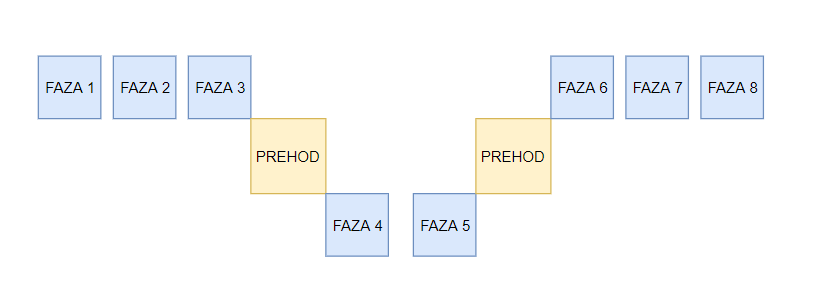 Slika: Poenostavljen in splošen prikaz poslovnega procesa znotraj podjetja Elektro GorenjskaZgornja slika splošno in generično prikazuje poslovni proces podjetja Elektro Gorenjska. Poslovni proces je razdeljen na posamezne faze, prehod pa pomeni, da se izvajanje procesa v tej točki preda drugemu oddelku, oziroma drugi službi. Znotraj vsake faze bodo opredeljena opravila (task) kot del aktivnosti, ki se bodo izvajale v poslovnem procesu. Med fazami poslovnega procesa se bodo uporabniki lahko premikali: Ne glede na način premika poslovnega procesa iz ene faze v drugo pa velja, da je potrebno za vsako fazo opredeliti sprožilce, ki bodo jasen znak, da se poslovni proces lahko premakne v naslednjo fazo. Sprožilec lahko opredelimo kot pogoj, ki mora biti izpolnjen, da se proces premakne v naslednjo fazo. Sprožilec pa hkrati predstavlja tudi konec faze poslovnega procesa. 6.1 	Prikaz generalnega procesa priključevanja in posameznih variant
Prvi prikazuje vse korake, ki tvorijo proces: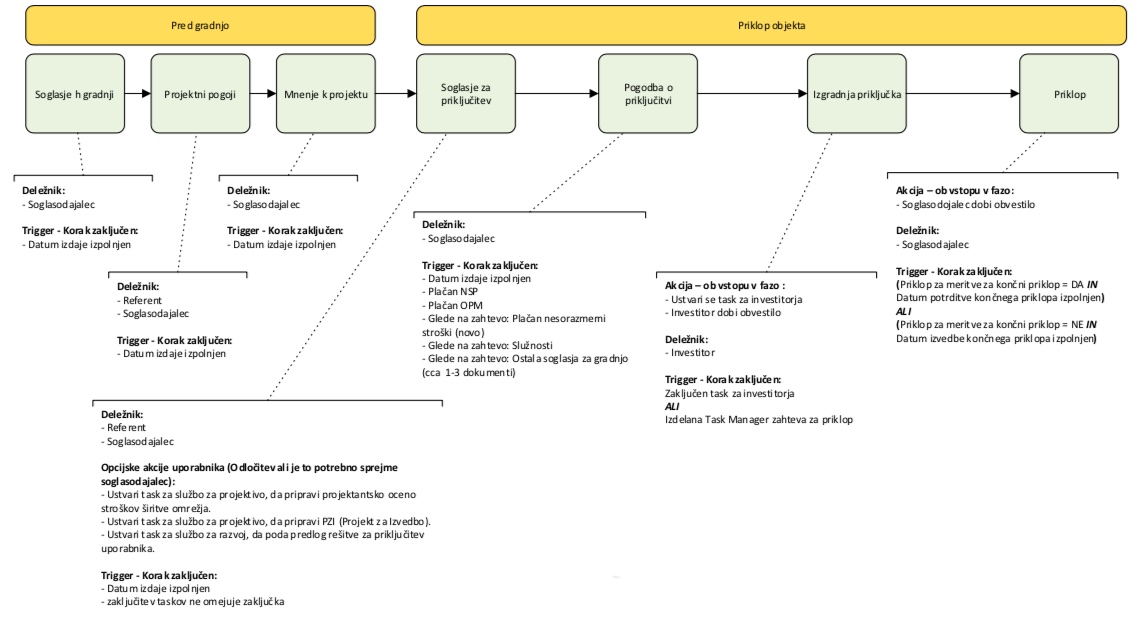 Sledijo variante, v katerih so koraki, ki v varianti ne nastopajo, obarvani sivo: 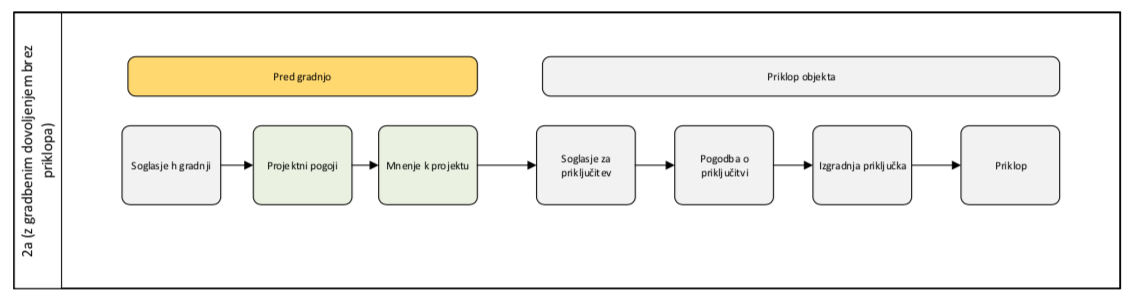 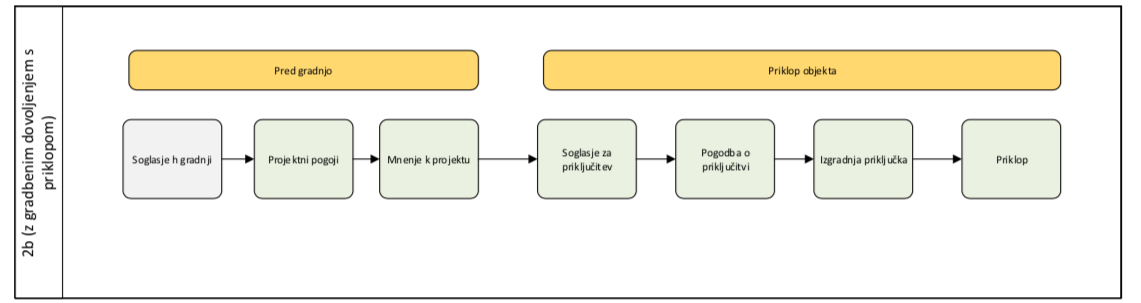 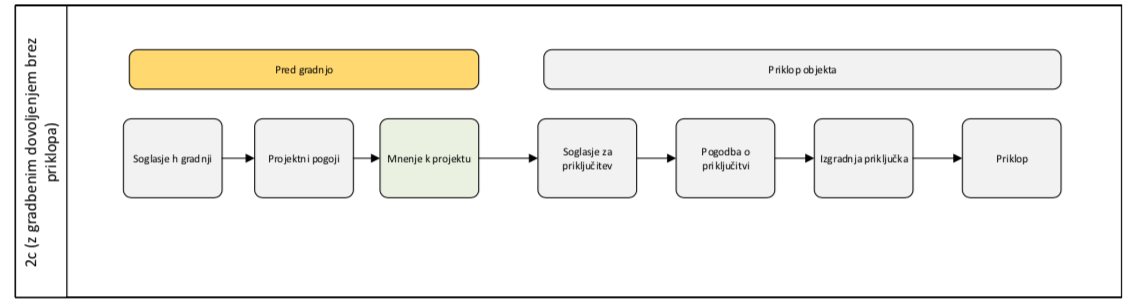 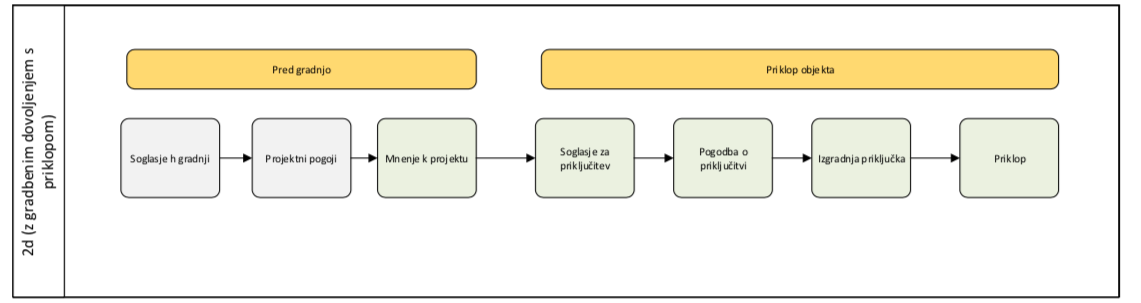 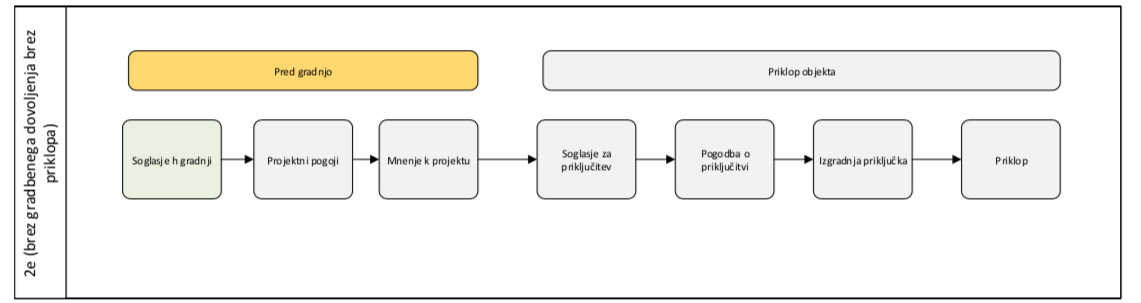 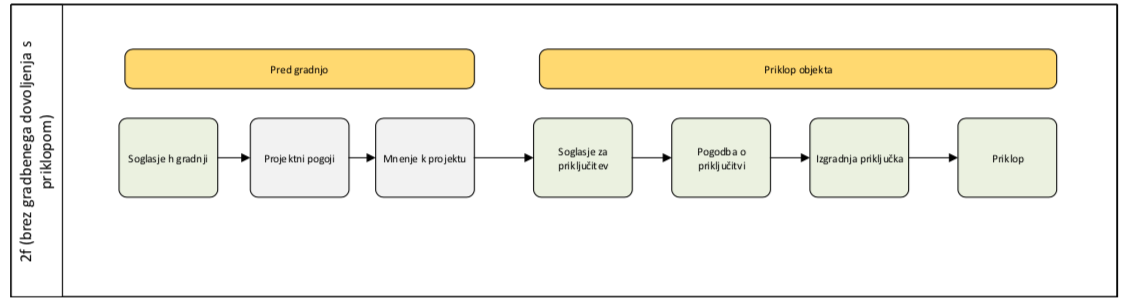 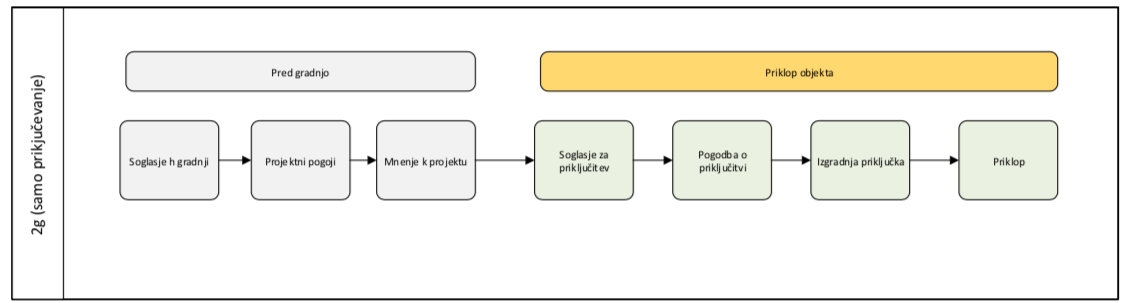 6.2 	Komponente poslovnega procesa7 	Poročanje – dashboardZa deležnike poslovnega procesa bo pripravljena domača plošča (dashboard), kjer bo posameznemu uporabniku razvidno v katerih aktivnostih in zadevah (poslovnih procesih) sodeluje in katere naloge mora zaključiti.7.1 	Skupine uporabnikovGlede na poslovne potrebe Elektro Gorenjska CRM sistem predvideva 3 večje skupine uporabnikov:Osnovni (privzeti) pogled za vse uporabnike bo 360 Customer View, za vsak posamezni oddelek podjetja Elektro Gorenjska pa bo možno prilagoditi prikazovanje podatkov na maski. S prilagoditvijo prikazovanja podatkov dosežemo to, da se bodo npr. zaposlenim v oddelku financ na maski stranke primarno prikazali podatki o saldakontih oziroma finančni podatki stranke.8 	Informacijska infrastruktura Elektro GorenjskaV tem poglavju so predstavljene obstoječe aplikacije, ki jih Elektro Gorenjska uporablja pri podpori svojim poslovnim procesom.CRM sistem Elektro Gorenjska bo integriran z naslednjimi podatkovnimi viri:V naslednji tabeli so opisane aplikacije, v nadaljevanju pa predstavljene podrobneje.8.1 Opis funkcionalnosti sistemovŽCO (Življenjski cikel odjemalca)V sistemu se izvajajo naslednji procesi vodenje postopkov z odjemalci in njihovimi merilnimi mesti, katerih stanje in rezultati se morajo odražati v CRM:Proces priključevanja: S procesom se obvladuje postopke za izdelavo novih priključkov, spremembe obstoječih priključkov in podajanje soglasij ter mnenj k projektom.Proces se nanaša na poslovni proces predstavljen v poglavju 6.1, kjer so z diagramom predstavljene faze procesa in tudi različne variante. Partner (stranka) lahko v samem procesu nastopa v različnih vlogah (investitor, pooblaščenec, lastnik, plačnik, solastnik). Pri tem v sam proces vstopa z oddajo zahtev za posamezno fazo procesa v obliki obrazca "Enotne vloge".Rezultati procesa so:Soglasje h gradnjiProjektni pogojiMnenje k projektuSoglasje za priključitev (SZP)Pogodba o priključitvi (POP)Vloga za priključitev in uporabo sistemaZbiranje zahtevanih prilog oz. dokumentovZahteva za terensko izvedbo prvega priklopa ali spremembe po SZP za merilno mesto (kreira se zahteva v sistemu Task Manager), ki se izvede v svojem ločenem procesu.Novo merilno mesto (prvi priklop) ali sprememba za merilno mesto (sprememba SZP) v sistemu BISProces pogodbe o uporabi sistemaS procesom se obvladuje postopek za pridobitev nove pogodbe o uporabi sistema.Postopek je lahko sprožen iz različnih razlogov kot so: sprememba partnerjev, menjava naslovnika, ponovni priklop, prvi priklop, sprememba partnerjev in dobavitelja, sprememba tehničnih podatkov MM.Rezultat procesa je Pogodba o uporabi sistema (PUS).Proces sprememb na MMS procesom se obvladuje postopke sprememb na MM (merilnem mestu), ki ne povzročijo potrebe po spremembi SZP.Postopki se lahko sprožijo iz različnih razlogov kot so: Spremembe: Zmanjšanje priključne moči, Povečanje priključne moči, Sprememba tarifOdklop: Odklop na željo lastnika, Odklop Pretek pogodbe o dobavi, Odklop Ne plačilo omrežninePonovni priklop: Ponovni priklop zaradi odklopa, Ponovni priklop na željo lastnikaStatusi procesa se razlikujejo glede na vrsto vloge:Spremembe: Nova, Odobrena, Plačana, V izvajanju, Zaključena, ZavrnjenaOdklop: Nova, Odklop v pripravi, Obvestilo za tisk, Izdelan nalog, Zaključena, Umaknjena, Nerealizirana, Zavrnjena, Nedostopno MMPonovni priklop: Nova, Odobrena, Kreiranje nalogov, V izvajanju, Zaključena, Zavrnjena, Umaknjena, PreusmerjenaRezultati procesa so:Zahteva za terensko izvedbo spremembe za merilno mesto (kreira se zahteva v sistemu Task Manager), ki se izvede v svojem ločenem procesu.Sprememba za merilno mesto v sistemu BISSistem je glavni vir podatkov o stanju navedenih procesov, ki se mora odražati v CRM za potrebe pogleda na stranko in proces ter poizvedovanja po podatkih. Za ta namen se predvideva predstavitev vsakega procesa v obliki lastne entitete, t.j. proces priključevanja, proces pogodbe o uporabi sistema in proces sprememb na MM. Vsaka od entitet nastopa v relaciji s partnerji (ki nastopajo v različnih vlogah), aktivnostmi, dokumenti in merilnimi mesti.Obračun omrežnine (BIS)V sistemu se izvajajo naslednji procesi, katerih stanje in rezultati se morajo odražati v CRM:Proces evidentiranja porabeProces obvladuje zbiranje in validacijo odčitkov števcev, ki so potrebni za izračun porabe in proizvodnje za obračun omrežnine.Rezultati procesa so odčitki in izračunane porabe po posameznih tarifah.Proces obračuna omrežnineProces obvladuje obračun omrežnine.Rezultati procesa je obračunana poraba. Za MM na ločenem računu je rezultat obračuna račun za omrežnino, ki se prenese v NAV. Za MM na skupnem računu pa priloga A, ki se posreduje dobavitelju električne energije.Proces evidentiranja sprememb MMV sistemu se beleži zgodovina sprememb na merilnem mestu, ki so posledica:ŽCO procesov.Task Manager procesov.Ostala ročna administracija podatkov izvedena neposredno v BIS.Sistem je glavni vir podatkov za entitete merilno mesto, vlogo partnerja (ki nastopajo v različnih vlogah), nameščena naprava, poraba in odčitke.CRM mora omogočati agentu klicnega centra, da kontakt (telefonsko številko, e-mail idr.) poveže ali razveže z merilnim mestom in partnerjem. Pri tem se mora akcija skupaj s podatki preko spletne storitve odraziti tudi v BIS.Stranka (odjemalec) lahko preko klicnega centra javlja nove odčitke. Za ta namen mora vnosna maska v CRM poskrbeti za ustrezen klic spletnih storitev na strani BIS. Najprej se izvede klic storitve, ki vrne zadnji odčitek določenega merilnega mesta. Podatki se uporabijo za prikaz pred vnosom novega odčitka. Ob vnosu odčitka pa se izvede klic storitve, ki poskrbi za vpis novega odčitka v BIS.CRM mora omogočati agentu klicnega centra vpogled v porabo merilnega mesta skupaj z analitičnimi izračuni (povprečje dan/mesečno/letno, delež VT/MT, skupno povprečje idr.) v obliki tabelaričnega in grafičnega prikaza. CRM mora pridobiti trenutne podatke iz BIS (preko storitve na zahtevo ali pa z dovolj majhno periodo posodabljanja).BIS je glavni vir za podatke o prijavah odjemalcev na obveščanje (SMS, e-mail). Spremembe zahtev (prijava in odjava) za obveščanje se iz CRM in drugih sistemov izvedejo in zabeležijo direktno v BIS preko spletnih storitev. Pri izvedbi obveščanja mora CRM osvežiti stanje zahtev iz BIS (preko storitve na zahtevo ali pa z dovolj majhno periodo posodabljanja).V primeru, ko ni mogoče izvesti načrtovanega popisa ali menjave števca, se v sistemu merilno mesto zabeleži kot nedostopno. Za nedostopna merilna mesta se v sistemu BIS izdela obvestilo o onemogočenem dostopu z namenom in rokom izvedbe. V kolikor je dostop še vedno onemogočen pa posledično tudi obvestilo o odklopu z datumom odklopa. Podatke o obvestilih o nedostopnosti in odklopu je potrebno prikazati agentu klicnega centra. CRM mora pridobiti trenutne podatke iz BIS (preko storitve na zahtevo ali pa z dovolj majhno periodo posodabljanja).Za določen sklop podatkov o merilnem mestu je potrebno zaradi narave procesov (odklop merilnega mesta, odprave napak, planska dela idr.) zagotavljati ažurno stanje iz drugih sistemov preko storitve na zahtevo.Task ManagerV sistemu se izvajajo procesi za izvedbo zahtev za terensko delo, katerih stanje se mora odražati CRM.Zahteve za terensko delo so lahko kreirane:Ročno v sistemu Task Manager.Preko storitve iz sistema ŽCO.Preko storitve iz klicne maske (trenutni KC, novi CRM).Proces vsake zahteve gre skozi več faz: kreirana, v izvajanju, umaknjena in končana. Za vsako zahtevo lahko obstaja več zadolžitev v primeru prerazporeditev med izvajalci. Vsaka zahteva ima kot posledico lahko več dogodkov (zavrnitev, nedostopnost). Pri čemer je lahko obstaja le končen dogodek, ki pa je lahko ne-sinhroniziran (čaka na sinhronizacijo in razrešitev napak), sinhroniziran (podatki so sinhronizirani v BIS in/ali ŽCO) in storniran (rezultat se zavrne).Rezultat izvedbe zahtev se odražajo kot spremembe na podatkih sistemov BIS in ŽCO. Določene vrste zahtev so tudi zaračunljive in posledično kot rezultat nastane tudi izdan račun v sistemu NAV.V primeru, ko je za določeno merilno mesto kreirana zahteva (popis števca, menjava števca), ima stranka možnost sporočiti željen čas izvedbe (sprememba termina izvedbe zahteve na terenu). V takem primeru mora CRM omogočati, da se sporočen željen čas izvedbe in kontakt preko spletne storitve preneseta in zapišeta na ustrezno zahtevo v sistemu Task Manager.Agent klicnega centra mora imeti možnost kreiranja nove zahteve za odpravo težav, za primere, ko stranka sporoči napako. Agent klicnega centra v tem primeru na vnosni maski za kreiranje zahteve izbere ustrezno vrsto zahteve, vzrok, kontaktne podatke, opombo idr.. Na podlagi klica spletne storitve za kreiranje zahtev se nato v sistemu Task Manager kreira nova zahteva.Za določene zahteve je potrebno zaradi narave procesov (odklop/ponovni priklop merilnega mesta, odprave napak idr.) zagotavljati ažurno stanje iz sistema Task Manager preko (preko storitve na zahtevo ali pa z dovolj majhno periodo posodabljanja).SCADAZ vidika CRM tako predstavlja vir, ki zagotavlja informacije o stanju napajanja v realnem času.IVR logika za usmerjanje klica (Interactive Voice Response) mora upoštevati podatke o napajanju omrežja is sistema SCADA in predvajati ustrezno obvestilo v primerih:Za telefonsko številko je prepoznano merilno mesto, ki je izklopljeno zaradi vzdrževalnih del.Za telefonsko številko je prepoznano merilno mesto, ki je izklopljeno zaradi napake/okvare.Za telefonsko številko ni prepoznano merilno mesto in zaznano je večje območje brez napajanja.Agentu klicnega centra mora maska za prikaz podatkov o merilnem mestu prikazati podatke o stanju napajanja za merilno mesto, ki jih pridobi preko spletne storitve iz sistema SCADA. Pri tem se v primeru izpada prikaže podatke opozorila o izpadu, iz katerih je razviden naziv TP (Transformatorska Postaja), število nenapajanih odjemalcev, tip dogodka (planirano, neplanirano), predvidenem trajanju dogodka ter opis dogodka. Glede na stanje se podatki ustrezno predstavijo rdeče obarvano (v primeru izpada) in zeleno obarvano (v primeru napajanja).Aktivnosti odjemalcev (klici) sistema CRM, ki predstavljajo prijavo napak iz naslova izpada varovalk ali brez napajanja, za sistem SCADA predstavljajo vir informacije za zaznavanje potencialnih izpadov (“Outage Suspected”). Pri vsakem klicu v klicni center se preverjajo spodnji pogoji:Obravnavajo se zahteve tema "prijava napak" in podtema "izpad varovalke" ali "brez napajanja"Preveri se, če za isti TP (transformatorska postaja) obstaja drugi klic, ki je bil kreiran znotraj 15 minut in še ni bil predmet za vpis opozorila "Outage Suspected" in je posledica klica drugega partnerja.V kolikor obstaja takšna zahteva se z uporabo spletne storitve v sistem SCADA vpiše sporočilo za potencialni izpad. Pri tem se trenutno in najdeno zahtevo označi, da je bila predmet vpisa opozorila.SEP2WSistem je vir podatkov o upravljanju delovanja daljinskih števcev in sistem za zbiranje meritev, med katerimi so še posebej zanimivi 15 minutni odčitki.CRM mora uporabnika na zahtevo (klik na povezavo oz. gumb) preusmeriti na spletno stran izven CRM sistema, ki uporabniku omogoča analizirati stanje merilnega mesta, ki je podprto z daljinskim števcem. Spletna strani ni predmet projekta in se bo realizirana ločeno s strani EG in bo uporabniku omogočala:Pregled tabelaričnega prikaza stanja števcev v obdobju.Pregled porabe in proizvodnje v grafični obliki. Možnost prikaza in izvoza profila (PDF in excel) za potrebe posredovanja stranki po elektronski pošti. Prikaz dogodkov v števcu.Dynamics NavisionV sistemu se izvajajo naslednji procesi, katerih stanje in rezultati se morajo odražati v CRM:Proces evidentiranja partnerjaProces zajema vnos in urejanje partnerjev, katerih akcije se tudi neposredno objavijo v sistem BIS.Sistem predstavlja glavni vir za podatke o partnerju.Proces izdaje računov, dobropisov in prodajnih nalogovProces zajema kreiranje in knjiženje izdanih računov ter dobropisov.Rezultat procesa so knjižene postavke kupca.Proces knjiženja plačilProces zajema obdelavo prejetih plačil.Rezultat procesa so knjižene postavke kupca.Proces izterjaveProces zajema kreiranje opominov, zaračunavanje obresti in knjiženje bremepisov.Rezultat procesa so opomini in knjižene postavke kupca.Ostala knjižbe, katerih rezultat so knjižene postavke kupca.Sistem je glavni vir podatkov za entitete partner, saldakontne postavke kupca in opomine. Za podroben vpogled mora CRM uporabniku omogočati odpiranje pregledov oz. mask v sistemu Navision, tako da se sklicem ustreznega URL naslova odpre Navision klient. Predvidoma je potrebno podpreti odpiranje ustrezne maske iz pregleda postavke kupca glede na vrsto dokumenta za račun, dobropis in bremepis ter odpiranje maske za vpogled v opomin iz pregleda opominov.EBASistem se uporablja tako za upravljanje z internimi kot tudi z vhodnimi in izhodnimi dokumenti. Pri določenih postopkih rešitev vodi tudi celoten delovni tok potrjevanja in podpisovanja dokumentov. Rešitev se uporablja tudi za digitalni arhiv dokumentov.Odpiranje dokumentov v sistemu EBA je potrebno integrirati, tako da se sklicem ustreznega URL naslova odpre EBA klient. Dodajanje novih dokumentov v sistem EBA je podprto z uporabo spletne storitve. GIS ESRISistem omogoča uporabniku urejanje, obdelavo prikaz in objavo geografskih podatkov o energetskih sredstvih. Sistem omogoča spletni vmesnik.CRM sistem mora pri pripravljanju poizvedb po merilnih mestih omogočati, da uporabnik lahko izbere grafično filtriranje na podlagi pretoka po omrežju, ki ga izvede v sistemu GIS. Pri tem se pričakuje, da se uporabnik preko povezave preusmeri v sistem GIS, kjer izvede operacijo pretoka. GIS si pri tem zapolni rezultat zadnjega pretoka za uporabnika, ki ga lahko sistem CRM uporabi za pripravo poizvedbe na podlagi TP (transformatorskih postaj), ki so zajete pretok in atributa o pripadnosti TP na merilnemu mestu.Spletna stranPri obveščanju odjemalcev o predvidenih izkopih na omrežju se kot eden od kanalov uporablja tudi spletna stran podjetja Elektro Gorenjska. Pri tem mora CRM omogočati objavo in umik obvestil tudi na spletni strani. Za ta namen je na voljo spletna storitev, ki omogoča objavo, preklic in umik obvestila.IZJAVA PONUDNIKA:Izjavljamo, da smo seznanjeni s celotno dokumentacijo JN, da smo prebrali Specifikacije zahtev naročnika in da smo vso navedeno dokumentacijo ter zahteve naročnika upoštevali pri pripravi ponudbe.Poslovni pojemDefinicijaAktivnost (activity)Sestanek (appointment)Email (email)SMSTelefonski klic (phonecall)Opravilo (task)Aktivnost predstavlja vsakršno aktivnost, ki je bila izvedena ali bo izvedena s strani uporabnika, in ima lahko datumsko označbo (npr. čas klica, rok za izvedbo opravila, datum zaključenega sestanka).Aktivnost lahko smatramo kot nadpomenko za vse interakcije s stranko.Opravilo (task) – Task Manager zahtevaOpravilo v kontekstu Task Managerja, bo služilo kot entiteta, preko katere bomo bodisi prikazovali zahtevo za napotitev iz sistema Task Manager, ali kot entiteta preko katere se bo ustvarila nova napotitev v Task Managerju.Opravilo (task) – del poslovnega procesaOpravilo v kontekstu poslovnega procesa pomeni, da smo točno določeni osebi dodelili opravilo (task znotraj ene izmed faz procesa), ki ga mora v določenem časovnem obdobju zaključiti. Task, ki je del poslovnega procesa je lahko ustvarjen ročno (oseba A za osebo B ustvari task in ji ga dodeli v reševanje), ali avtomatsko (preko integracije).Poslovni procesPoslovni proces v kontekstu podjetja Elektro Gorenjska predstavlja nadpomenko za opravila (task) in aktivnosti, ki so v povezavi z opazovano entiteto (partner, merilno mesto). Znotraj enega poslovnega procesa je lahko ustvarjenih več opravil (taskov) in aktivnosti v različnih fazah poslovnega procesa. Poslovni proces lahko torej opredelimo kot skupek aktivnosti in opravil (task), ki so ustvarjeni v posamezni fazi poslovnega procesa. Oznaka zahteveNefunkcionalna zahtevaN.1Ponudnik naj zagotovi visokonivojski opis predlagane rešitve, ki vključuje integracijo in podatkovne tokove skozi sistem(e).N.2Ponudnik naj opiše možnosti sistema, ki zagotavljajo ekspanzijo in rast sistema s potrebami Elektro Gorenjska. Posebej naj bo poudarjeno, kje lahko nastanejo dodatni stroški licenc in opreme ali dodatnih storitev. Ponudnik je dolžan opozoriti, v kolikor bi katera od zahtev onemogočila uporabo obstoječih oz. standardnih funkcij ali ovirala ekspanzijo in rast sistema. Pri tem mora v skladu z dobrimi praksami CRM platforme, ki je predmet implementacije, svetovati oz. predlagati ustrezen način uporabe rešitve, ki omogoča doseganje ciljev zahteve.N.3Ponudnik naj predvidi obseg velikosti baze za obdobje 3-eh let in oceni kako bo to vplivalo na stroške licenc.N.4Ponudnik naj opiše kakšne možnosti integracije in nadgradnje omogoča sistem.N.5Ponudnik naj v ponudbi zagotovi opis opreme in programskih rešitev uporabljenih v celoviti rešitvi.N.6Ponudnik naj priloži predstavitev celotne predlagane rešitve v shemi z opisi, kakšno je njegovo videnje umestitve sistema v Elektro Gorenjska IT okolje.N.7Ponudnik naj pripravi opis oz. načrt postopka testiranja pred produkcijsko uvedbo. Pri tem naj ponudnik upošteva, da naročnik zahteva vzpostavitev rešitve v iteracijah s sprotnim preverjanjem (verifikacija in validacija) na testnem okolju in preverjanje celovitosti na testnem okolju pred prehodom v produkcijo.Opis testiranja obremenitev glede na zahteve okolja naročnika.N.8Ponudnik naj predstavi podroben terminski načrt za uvedbo CRM sistema za ponujeno rešitev vključno z zahtevami po virih in časovnimi mejniki.N.9Ponudnik naj predstavi načrt izvajanja izobraževanja in treningov za uporabo rešitve.N.10Elektro Gorenjska želi, da je CRM sistem postavljen na interni infrastrukturi. Elektro Gorenjska želi vpeljati CRM sistem na podlagi nakupa.N.11Ponudnik naj opiše varnostne mehanizme, zmožnosti in opcije, ki jih omogoča ponujena rešitev. Sistem naj omogoča konfiguracijo uporabniških vlog, ki različnim uporabnikom dovoljujejo različni nivo dostopa do rešitve.N.12Predlog rešitve naj vsebuje opis okrevalnega načrta, kako se sistem vzpostavi v primeru katastrofe, vključno kako sistem omogoča replikacijo podatkov na redundančno hrambo ali oddaljeno lokacijo.N.13Ponudnik naj za ponujeno rešitev, ki omogoča tudi uporabo v oblaku, predstavi način in načrt, kako lahko Elektro Gorenjska CRM rešitev prestavi v oblak oz. obratno, v kolikor pride do spremembe odločitve.N.14Opis opcij za poprodukcijsko podporo in vzdrževanje sistema. Odzivnost mora biti zagotovljena za obdobje delovnika naročnika).N.15Ponudnik naj predstavi dogovor o ravni storitev (SLA) za različne odzivne čase in opis eskalacijskih postopkov.N.16Ponudnik naj opiše standardni operativni postopek ob izvajanju podpore in poda število oseb, ki bodo na voljo za podporo.N.17Ponudnik naj opiše standardni operativni postopek ob izvajanju sprememb (nadgradnje, dograjevanje z razširitvami, razširitve s konfiguracijo in uporabo standardnih funkcionalnosti, spremembe konfiguracije rešitve idr.). Postopek mora omogočati beleženje sprememb tako tehničnih kot vsebinskih za potrebe revizijske sledi (tako imenovani "release management").N.18Ponudba naj vsebuje okvirni terminski plan za izvedbo analize funkcionalnih zahtev in priprave načrta rešitve CRM (popisi »To-Be« poslovnih procesov po uvedbi CRM rešitve, načrti uporabniških vmesnikov – žični okvirji, popisi funkcionalnosti idr.) ter izvedbo projekta.N.19Projekt naj vsebuje načrt izvedbe administratorskega, razvojnega in uporabniškega izobraževanjaN.20Projekt mora minimalno zajemati celoten nabor dokumentacije:Celovito projektno dokumentacijo, vključno s tehnično dokumentacijo, ki obsega najmanj arhitekturne diagrame, infrastrukturne diagrame in diagrame podatkovnega modela.Celovita uporabniška navodila v skladu z dobavljeno (prilagojeno) konfiguracijo CRM sistema. Gradivo mora pri tem vsebovati najmanj:Navodila za uporabo funkcij, funkcionalnosti in modulov, ki so predmet dodelave. Za standardne funkcije, funkcionalnosti in module, ki nimajo prilagoditev se lahko sklicuje na objavljena standardna navodila, v kolikor dovolj dobro opisujejo uporabo. V nasprotnem primeru je izvajalec dolžan pripraviti navodilo za uporabo tudi za tak sklop.Procesni diagrami, ki ponazorijo uporabo in se sklicujejo na navodila.Video posnetek izvedbe osnovnega oz. osnovnih potekov procesa.Celovito funkcionalno in tehnično specifikacijo CRM sistema, ki jasno opredeljuje konfiguracijo funkcionalnosti, ki se bo vzpostavila (pred vzpostavitvijo).Primeri uporabe funkcionalnosti sistema, na osnovi katerih se bo izvajalo testiranje. Pri tem se za vsak primer uporabe pripravi procesni diagram in testne scenarije (en primer uporabe ima lahko več scenarijev), ki definirajo najmanj:vlogo uporabnikaakcijo (uporabnik, sistem, integracija idr.)aplikacijo/module/funkcionalnost, ki se uporablja za izvedbo akcijerezultat akcijepredpogoje za izvedbo testnega scenarijapogoje za uspešno izveden testni scenarijOceno tveganja in načrt za upravljanje tveganjPonudnik naj v največji možni meri upošteva predloge za izdelavo dokumentacije, ki jih naročnik že uporablja za dokumentiranje obstoječih informacijskih rešitev (želja po poenotenju dokumentacije).N.21Ponudnik naj predstavi načrt licenciranja uporabniških delovnih mest za zahtevano količino vlog in uporabnikov, posebej naj bodo izpostavljene morebitne omejitve cenejših licenc, ki zadoščajo trenutni zahtevani funkcionalnosti določenih uporabnikov. Predstavljeno naj bo, kako vpliva na ceno situacija, če se uporabnike s cenejšimi licencami migrira na dražje v primeru, če se potrebe uporabnikov povečajo in licenca več ne zadošča.N.22Ponudnik naj opiše možnost upravljanja kakovosti podatkov, ki ga omogoča CRM sistem - pregled nad podatki (morajo biti pravilni, kakovostni, nepodvojeni itd.) in opozarjanje na napake in predlogi izboljšav kakovosti zapisov.N.23Ponudnik naj preuči možnost uporabe obstoječih gradnikov v informacijskem sistemu Elektra Gorenjska (npr. obstoječi dokumentni sistem EBA), v primeru da je glede na funkcionalne zahteve trenutna tehnologija »preskromna«, pa naj predlaga nov gradnik, ki bo zadostil zahtevam.N.24Vse komponente ponujene rešitve morajo vsebovati programske vmesnike, ki bodo omogočili povezljivost sistemov Elektra Gorenjska v prihodnosti za funkcionalnosti, ki v tej specifikaciji niso znane. Rešitev ne sme biti zaprta za integracijo.N.25Platforma oz. sistem mora omogočati enostavno in hitro prilagajanje in spremembe. V sklopu teh sprememb je mišljeno:Dodajanje novih poročil, v kolikor bo poslovanje to zahtevaloDodajanje in spremembe atributov zapisov, v kolikor bo poslovanje to zahtevaloZmožnost integracije z zunanjimi podatkovnimi viri in aplikacijami v prihodnostiMožnost dodajanja novih entitet in relacijMožnost dodajanja validacijskih in predlagateljskih funkcij pri vnosu podatkovFleksibilnost pri dodajanju novih funkcionalnih modulov, ki temeljijo na osnovni CRM platformiN.26Platforma oz. sistem mora omogočati zmožnost internega razvoja razširitev in vzdrževanja CRM sistema in/ali z drugim partnerjem, kot je inicialno vzpostavil sistem. Ponudnik naj predvidi vzpostavitev postopkov, ki omogočajo vključitev internega razvoja pri razvoju razširitev.N.27CRM sistem/platforma mora biti v času vzpostavitve dovolj fleksibilna in konfigurabilna, da bo zadostil trenutnim zahtevam Elektra Gorenjska.N.28Sistem/platfoma CRM mora biti dovolj prilagodljiv, da bi lahko zadostil potrebi po spremembi inicialne konfiguracije v prihodnosti.N.29Sistem/platforma CRM mora biti dovolj prilagodljiv, da bo zagotovil integracije z več obstoječimi in novimi informacijskimi sistemi, ki nekateri ne bodo gostovani na isti infrastrukturi, kot pa CRM sistem.N.30Vse aktivnosti nad podatki, ki jih bo Elektro Gorenjska hranil v CRM rešitvi morajo biti v skladu z veljavno lokalno zakonodajo. Tukaj je predvsem mišljena skladnost z Zakonom o varstvu osebnih podatkov (ZVOP) in Splošno uredbo o varstvu podatkov (GDPR).Velik poudarek mora biti na področju namena uporabe podatkov, ki jih bo v CRM sistemu Elektro Gorenjska zbiral in hranil. Elektro Gorenjska mora biti zmožen dokazati stranki izvor dovoljenj za neposredno komunikacijo.N.31Avtentikacija: Elektro Gorenjska pričakuje rešitev, ki bo omogočila enotno prijavo (SSO) v CRM sistem.N.32Ob vzpostavitvi CRM sistema je potrebno predvideti potrebo po več okoljih, na katerih bo temeljil razvoj, testiranje in produkcijska raba. Ponudnik naj specificira načrt postavitve. Sama postavitev okolij, sistem za nadzor izvorne kode in postopki nameščanja novih razširitev pa morajo omogočati interni razvoj razširitev.N.33Platforma oz. sistem CRM mora zagotoviti integracijo z obstoječim e-poštnim sistemom Elektro Gorenjska.N.34Ponudnik bo po vpeljavi CRM sistema izvedel performančno testiranje pod polno obremenitvijo in ustrezno prekonfiguriral sistem na način, da bo funkcionalnost sistema dovolj odzivna za normalno delo uporabnikov.N.35Naročnik za namen projekta predvideva približno 130 uporabnikov, kar mora ponujena rešitev predvideti in biti sposobna servisirati tako količino podatkov. Ponudnik naj predvidi tako postavitev, ki bo dovoljevala nadgradnje v prihodnosti, v kolikor se bo izkazala potreba s tem, ko se bo uporaba CRM širila med uporabnike, tj. vse zaposlene v podjetju.N.36Naročnik ne želi debelih odjemalcev (fat client) kot dela rešitve.N.37Naročnik predvideva, da bo končna rešitev zahtevala integracijo z vsemi obstoječimi informacijskimi rešitvami (Obračun omrežnine, ŽCO, Dynamics Navision, Task Manager, SCADA, EBA, SEP2W, GIS). Izjema so aplikacije, ki se bodo z načrtom uvedbe CRM rešitve ukinile.N.38Uporabniški vmesniki za tablice in mobilne telefone v prvi fazi niso predvideni. V nadaljevanju pa mora CRM platforma omogočati uporabo, ko se bo izkazala potreba s tem, ko se bo uporaba CRM širila med uporabnike.N.39Zahteve za integracijo: soap, rest servisi, json, message queue. Elektro Gorenjska želi ustvariti servisno orientirano osnovo celovite rešitve.N.40Ponudnik naj predstavi optimalen načrt nakupa licenc, ki upošteva plan pričetka uporabe posameznih licenc v produkcijskem okolju in morebitne popuste proizvajalca (npr. količinski popusti). Naročnik ne želi kupovati licenc vnaprej, v kolikor to ni potrebno.N.41Rešitev naj omogoča več nivojev licenc, saj jo bo uporabljalo več uporabnikov, ki bodo potrebovali različne dostope do sistema CRM N.42Platforma oz. sistem naj zadosti zahtevi za spremljanje popolne revizijske sledi (vključno za sledi vpogleda v osebne podatke).N.43Platforma oz. sistem naj omogoča možnost brisanja podatkov po določenem času.N.44Vsaka funkcionalnost, ki jo ponuja CRM naj bo, četudi ni eksplicitno navedeno, pouporabljiva v vseh drugih organizacijskih enotah, možno jo je omejiti s pravicami ali drugače prikazati na uporabniškem vmesniku različnih organizacijskih enot. Drugim aplikacijam je lahko izpostavljena preko spletnih storitev, tam kjer bo to potrebno.N.45Sistem/platforma naj omogoča povezovanje z družbenimi omrežji, kot so npr. Facebook, Linkedin, Youtube, Twiter. V prvi fazi uporaba ni predvidena. V nadaljevanju pa mora biti omogočena uporaba.N.46Sistem CRM, ki je predmet implementacije, je produkt/platforma, ki ni razvit po meri zgolj za namen tega projekta. Sistem že sam po sebi vsebuje standardne module CRM (sistema za upravljanje odnosov s strankami) kot so moduli za prodajo, marketing, podpora strankam, delo na terenu idr. V nadaljevanju mora CRM sistem omogočati uporabo le-teh, v kolikor se bo izkazala potreba s tem, ko se bo uporaba CRM širila med uporabnike. Oznaka zahteve in UtežFunkcionalna zahtevaAKartice stranke – fizične osebe (360 pogled na stranko) in vzpostavitev sinhronizacije podatkovA.1Utež 20Vpogled in ažuriranje osnovnih podatkov o stranki, npr. ime, priimek, davčna številka, naslov, kontaktna številka, email naslov (podrobno se definira v sklopu izvedbe projekta). Upoštevati je potrebno, da se ti podatki nahajajo v Dynamics Navision sistemu, in jih je potrebno ustrezno ažurirati.Vir podatkov: Dynamics NavisionNačin prenosa podatkov iz Navison v CRM: Dogodek spremembe (nov zapis ali posodobitev) v izvornem sistemu sproži sinhronizacijo na zahtevo. A.2Utež 20Vpogled v merilna mesta strankeVpogled v podatke o merilnih mestih, kot so kdo je plačnik, lastnik ali naslovnik, številka merilnega mesta (podrobno se podatke definira v sklopu izvedbe projekta). Upoštevati je potrebno možnost, da ima posamezno merilno mesto lahko več kontaktnih številk, in da so lahko lastnik, plačnik in naslovnik 3 različne osebe.Na kartici partnerja bo prikazan seznam merilnih mest, kjer kontakt nastopa bodisi kot lastnik, plačnik ali naslovnikVir podatkov: Obračun omrežnine (BIS)Način prenosa podatkov iz Obračuna omrežnine v CRM: prenos z obdelavo 2 do 4 krat dnevno in proženje na podlagi dogodka na zahtevo iz izvornega sistema (določeni postopki zahtevajo zaradi odvisnosti med entitetami osvežitev v realnem času). Spremembe uparjanja kontaktov s partnerji in merilnimi mesti je potrebno objaviti direktno v BIS z uporabo spletne storitve. A.3Utež 20Vpogled v terjatve do potrošnika in finančno zgodovinoNa kartici stranke prikazani podatki o:plačilni zgodovini, odprtih terjatvah, prikaz saldakontov, finančni podatki o uporabnikih podjetja in bonitetne ocene strank. Računi in plačilaPrikaz finančnega stanja stranke ter prikazan podatek ali je stranka v postopku izterjave/izvršbe in ali je neplačnik. Iz sistema Dynamics Navision sinhroniziramo podatke po ključu – davčna številka. Boniteta strankSistem bo omogočal odpiranje mask dokumentov ERP sistema Navision (račun, dobropis, bremepis, opomin) direktno iz CRM sistema.Vir podatkov: Dynamics Navision, GVIN integracijaNačin prenosa podatkov: prenos na zahtevo v realnem času in z dovolj majhno periodo. A.4Utež 20Usklajeno spremljanje interakcije s stranko po vseh možnih kanalih na standardiziran način v CRM sistemu – osnovna opazovana enota je kontakt, z relacijo na merilno mesto: Telefonski klic (vmesnik med CRM-jem in telefonsko centralo – CTI, bo poskrbel, da bo telefonsko številko klicočega povezal s kontaktom v CRM in da se bo ob dohodnem klicu odprla maska kontakta oz. merilnega mesta. V kolikor telefonske številke klicatelja vmesnik ne najde, bo odprl vnosno masko za zapis vsebine telefonskega pogovora. Pri tem mora vnosna maska omogočati, da se izvede tudi ustrezno uparjanje klica z merilnim mestom, partnerjem, poslovnim procesom idr. Na kontaktu bo razvidna zgodovina prejetih klicev, vsak klic bo opremljen s podatkom o agentu, ki je klic sprejel, razlogu klica, čas klica in agentovim komentarjem).Elektronska pošta (integracija CRM z Outlook aplikacijo – exchange poštni strežnik. Na kartici partnerja bodo razvidna vsa prejeta in poslana elektronska sporočila. )Masovna elektronska pošta (masovno pošiljanje elektronskih sporočil kontaktom, ki so naročeni na obveščanje o predvidenih izklopih na omrežju na podlagi zahteve iz modula za obveščanje. Poslana sporočila bodo vidna na kartici stranke v CRM.Dokumentni sistem (integracija sistema EBA -  obstoječi sistem za hranjenje digitalizirane dokumentacije – dokumentacija, ki je del komunikacije med partnerjem in Elektro Gorenjska na način, da je dokumentacija vidna na kartici partnerja v kronološkem pregledu)SMS (omogočeno masovno pošiljanje sms-ov iz CRM-ja, strankam Elektro Gorenjska, ki so naročene na SMS obveščanje izklopih. Sistem mora omogočati tudi možnost individualnega pošiljanja sms sporočil iz pogleda stranke. Integracija bo podprla tudi funkcijo povratne informacije – informacija iz strežnika ali je bil SMS naslovniku tudi dostavljen. Na kartici partnerja bo razvidna zgodovina poslanih SMS sporočil).Interakcije preko spletnega portala (aktivnost stranke na spletni strani oziroma EG portalu, bo vidna na kartici partnerja v CRM)Uporabnik CRM ima na enem mestu možnost kronološkega pregledat vseh interakcij med partnerjem in Elektro Gorenjska iz pogleda na partnerja, merilnega mesta in poslovnega procesa.A.5Utež 10Masovno obveščanje o predvidenih izklopihSistem mora omogočati možnost direktnega masovnega obveščanja uporabnikov omrežja ob prekinitvah na omrežju preko dveh kanalov: SMS in Elektronska pošta.Uporabniki, ki so oziroma se bodo prijavili na obveščanje o predvidenih izklopih, bodo uvrščeni na seznam prejemnikov obvestil. Polega direktnega pošiljanja obvestil uporabniku mora sistem omogočati tudi obveščanje z objavo tiskanih obvestil na oglasnih deskah, spletni strani podjetja in radijskih postajah. Obvestila se objavijo na spletni strani podjetja z uporabo spletnih storitev. Obvestila na radijskih postajah se izvedejo s predpripravo e-poštnega sporočila, ki ga nato uporabnik pošlje. Sistem bo omogočil, da bodo na kartici stranke razvidna vsa sporočila, ki jih je le-ta prejela v zvezi z prekinitvami na omrežju.Sistem mora omogočiti vnaprej pripravljene predloge obvestil ob izpadu omrežja. Sistem mora omogočati kreiranje obvestil tudi preko spletnih storitev iz drugih sistemov.Sistem mora omogočati pripravo obvestil s predvidenim datumom pošiljanja (obvestila sistem pošljejo šele, ko je datum dosežem). Pri kreiranju obvestila se datum določi samodejno na podlagi datuma predvidenega izklopa in nastavitve roka za obveščanje (rok je pred definiran na nivoju predloge za obveščanje).Vir podatkov za prijave na obveščanje: BIS Obračun omrežnineNačin prenosa podatkov: Objava sprememb se izvaja direktno v BIS preko spletnih storitev. Pri pripravi list za obveščanje je potrebno podatke osvežiti na zahtevo.A.6Utež 20Čakalne vrste za izbrane elektronske predale Elektro GorenjskaSistem bo omogočal prejemanje in odgovarjanje na elektronsko pošto iz CRM sistema.  Za izbrane in integrirane elektronske predale Elektra Gorenjska, bodo ustvarjene čakalne vrste (queue) v CRM sistemu, na katere bodo prihajala elektronska sporočila. Iz čakalne vrste bo možno elektronsko sporočilo odpreti, nanj odgovoriti, ga dodeliti zaposlenemu ali pa ga posredovati.Sistem mora nuditi mehanizme za zagotavljanje nivoja storitev iz vidika odzivnosti (alarmi in eskalacije v primeru neodzivnosti)A.7Utež 20Integriteta in zagotavljanje kakovosti podatkov v CRMCRM sistem bo izvajal kontrolo vhodnih podatkov in preprečeval nastajanje dupliciranih zapisov, zagotovitev vnosa obveznih podatkov ter zagotavljanje pravilnosti strukture vnosa podatkov. Sistem mora predvideti kontrole za preverjanje strukture email naslova in telefonskih številk z oznako Stacionarni/GSMPoskrbljeno bo za zunanjo validacijo podatkov, npr. po davčni številki partnerjaZa zagotavljanje točnosti naslovov merilnih mest, bo CRM integriran z GURS bazo naslovov in hišnih številkZa vsako spremembo na kartici stranke bo ustvarjen zapis (log), na katerem bo razvidno kdo je naredil spremembo, kdaj, kaj se je spremenilo, zabeležena bo stara vrednost in nova vrednostSistem naj omogoča različne nivoje ažuriranja podatkov (vse ali pa le nekatere podatke).A.8Utež 20Sistem CRM mora stremeti k stanju samo enega zapisa stranke, za kar mora obstajati funkcionalnost, ki opozarja uporabnike z ugotovljenimi možnimi dvojnimi vpisi ob vpisu nove osebe. Pravila za prepoznavanje dvojnikov je mogoče konfigurirati.A.9Utež 0Napotitve (Task Manager zahteve)Integracija s Task Managerjem (obstoječi sistem za upravljanje z zahtevami za terenske delavce), bo poskrbela, da bo na kartici partnerja razvidna zgodovina prijavljenih napotitev. Na kartici stranke bodo na vpogled tudi trenutno odprte napotitve. Funkcionalnost »Nedostopna merilna mesta« (napotitev za npr. menjavo števca je že odprta, stranka Elektro Gorenjska pa sporoči, da je na določen datum ne bo. Agent klicnega centra določi nov termin, funkcija pa posodobi obstoječo napotitev oziroma task)Iz kartice partnerja bo sistem podprl odpiranje nove napotitve za stranko.Za vpogled v podrobnosti napotitve mora CRM omogočati uporabniku klik na povezavo oz. gumb, ki uporabniku v brskalniku odpre masko kartice posamezne zahteve v sistemu Task Manager.Za vpogled v podrobnosti izvedenih zahtev mora CRM omogočati uporabniku klik na povezavo oz. gumb, ki uporabniku v brskalniku odpre masko kartice posameznega merilnega mesta v sistemu Task Manager (vpogled v podatke in fotografije izvedenih zahtev).Način prenosa podatkov: prenos podatkov v realnem času oz. z dovolj majhno periodo (določene zahteve zahtevajo bolj pogosto osveževanje). Kreiranje novih zahtev in posodobitve zahtev z dogovorom se izvede preko spletne storitve. A.10Utež 0SCADA – prikaz stanja na omrežjuIntegracija z obstoječim sistemom SCADA, za prikaz stanja o napajanju na omrežjuNa kartici partnerja bo prikazano stanje omrežja (zelena barva za delujoče omrežje, rdeča barva za omrežje brez napajanja), predviden čas konca, načrtovana/nenačrtovana prekinitev, opis idr.Vir podatkov: SCADANačin prenosa podatkov: Prenos/vpogled v realnem času.A.11Utež 20Vpogled v merilna mesta strankeStanje porabe na merilnem mestu Vpisovanje odčitkaŠtevilka soglasjaStanje merilnega mesta (vklopljen/odklopljen)Obvestila o nedostopnosti merilnega mestaObvestila o odklopu merilnega mestaRazlog odklopaCRM mora uporabniku omogočati vpogled in analizo porabe merilnega mesta za izbrano obdobje. Pri tem mora vmesnik omogočati tabelarični prikaz podatkov o porabi, ki so podprti z določenimi izračuni. V povezavi z zahtevo A.20 se v fazi analize določi najbolj primerno rešitev za analizo podatkov porabe oz. odčitkov.Vpis odčitka je funkcija, ki se bo pokrivala izven sistema CRM, sistem CRM bo omogočal uporabo spletne storitve, ki bo klical sistem BIS, v katerega se bo vpisalo odčitek.Vir podatkov: Obračun omrežnine (BIS), ŽCONačin obdelave: kombinacij prenos v realnem času in prenos s periodo glede na naravo samih podatkov. Pri tem pod podatke v realnem času spadajo podatki, ki se nanašajo na napajano stanje merilnega mesta. Za pridobivanje podatkov v realnem času iz izvornih sistemov in vpisovanje v izvorne sisteme so na voljo spletne storitve.A.12Utež 10Dokumentni sistemVpogled v seznam kreiranih dokumentov za partnerja (ponudnik naj predstavi koncept integracije CRM z obstoječimi sistemi za hrambo in upravljanje elektronskih dokumentov in njegove nadgradnje oz. če obstoječi sistem ni ok, potem predlog za novega, ki bo omogočal kvaliteten dokumentni sistem. Dokumenti so prikazani na kartici stranke/partnerja/poslovnega procesa/merilnega mesta, fizično pa se nahajajo v sistemu EBA.Sistem mora omogočiti povezovanje posameznega dokumenta z merilnim mestom, partnerjem in poslovnim procesom. Za novo dokumentacijo bo urejeno samodejno povezovanje dokumentacije z merilnim mestom, za obstoječo dokumentacijo, ki je že v sistemu, pa bo omogočeno ročno povezovanje dokumenta s številko merilnega mesta. Sistem bo omogočal odpiranje EBA dokumentnega sistema direktno iz CRM sistema.Vir podatkov: EBA dokumentni sistemNačin prenosa: prenos/vpogled v realnem času. Reference se prenesejo skupaj s sinhronizacijo partnerja/poslovnega procesa/merilnega mesta. Dodajanje novih dokumentov v dokumentni sistem je možno z uporabo spletne storitve.A.13Utež 20Vpogled v povezanost partnerja z merilnimi mesti: CRM omogoča vodenje povezav med kontakti (partnerji) in merilnimi mesti ter poslovnimi procesi, kjer lahko isti partner zavzema različne vloge. Partner je lahko na merilnem mestu in/ali poslovnem procesu:LastnikPlačnikNaslovnikPooblaščenecInvestitorDobavitelj (prodaja)Dobavitelj (odkup)A.14Utež 20Vpogled v dostope do osebnih podatkov na zapisih strank se beleži v skladu z Zakonom o varstvu osebnih podatkov (ZVOP-1 in novimi uredbami EU v zvezi z varstvom osebnih podatkov). Sistem CRM naj zagotavlja beleženje vpogledov v podatke v skladu z zahtevami zakona in v skladu z znanimi prihodnjimi spremembami zakona in možnost priprave poročil o vpogledu na zahtevo stranke.Ponudnik naj pripravi oceno učinka v zvezi z varstvom podatkov v skladu z uredbo (EU) Splošna uredba o varstvu podatkov.Sistem naj omogoča sledenje vsem spremembam podatkov potrošnika (kdo, kdaj, kaj je ažuriral, prejšnja vrednost, nova vrednost). Omogoča naj različne nivoje ažuriranja podatkov (vse podatke ali pa le nekatere podatke).A.15Utež 10Splošna uredba o varstvu podatkov (GDPR)Soglasja so trenutno shranjena v drugem sistemu in jih je potrebno z integracijo pripeljati v CRM. Soglasja bodo vidna na kartici kontakta/partnerja.Sistem CRM mora omogočati naslednje funkcionalnosti: Vpogled v evidence sprememb za soglasja za tržno komunikacijoObstajati mora informacija s katerimi splošnimi pogoji je soglasje pridobljeno (dokaz)Centralno definirani in zbrani nivoji soglasij preko vseh stičnih točk s strankoZgodovina sprememb soglasij stranke se evidentira (vir, časovni žig, status, kanal, uporabnik spremembe). Upoštevati je potrebno, da je Elektro Gorenjska soglasja pridobil skozi različne kanale.Shranjevanje in hranjenje podatkov skladno s Splošno uredbo o varstvu podatkovCentralizacija vseh logovSistem mora omogočati anonimizacijo podatkov stranke na zahtevo stranke/partnerja (zahteva za izbris podatkov, ki jih hranimo o njem), zaradi zgodovine poslovanja pa teh podatkov ne moremo izbrisati iz sistema. Možnost anonimizacije podatkov skladno ali vpogleda /izvoza podatkov v strukturirani obliki – skladnost z ZVOP.Ponudnik naj predstavi možnosti anonimizacije podatkov za potrebe pred-produkcijskih oz. testnih okolij.Rešitev za vodenje evidence soglasij za komunikacijo oz. obveščanje že obstaja. Direktno urejanje soglasij iz drugih sistemov (kot je CRM) je podprto z uporabo spletnih storitev.A.16Utež 20Pogled na kartico stranke glede na tip uporabnikaSistem mora omogočati različne poglede na kartico stranke za različne tipe in skupine uporabnikov. CRM mora omogočiti različne konfigurabilne forme za različne uporabniške vloge za isti zapis.Glede na vlogo, ki jo posameznik opravlja v podjetju, se bodo temu primerno uredile pravice oziroma prikazovanje podatkov v CRM. Pri omejevanju dostopa do podatkov, se bo naročnik skliceval na to, ali določen tip uporabnikov za opravljanje svojega dela potrebuje specifičen podatek ali pa ga ne potrebuje. A.17Utež 20Vpogled v poslovne proceseSistem mora omogočati vpogled v poslovne procese (postopke), ki so vodeni v zvezi s stranko v kronološkem zaporedju. Razvidno mora biti v kateri fazi (statusu oz. koraku) se nahaja poslovni proces in katere faze še čakajo stranko do zaključka postopka. V okviru projekta je potrebno podpreti vpogled v proces priključevanja (podrobnosti v poglavju 6)A.18Utež 10Masovno obveščanje ob izpadih omrežja   Poleg obveščanja o predvidenih izklopih mora sistem omogočati tudi obveščanje o nenačrtovanih izklopih na zahtevo operaterjev. Pri tem operater v SCADI označi poročila, ki so kandidati za obveščanje. Podatki prevzeti iz sistema SCADA. Vir podatkov: SCADANačin prenosa podatkov: Prenos/vpogled v realnem času na zahtevo.A.19Utež 10Priprava seznamov za masovno obveščanje na zahtevo in filtriranje na podlagi seznamaSistem mora omogočati pripravo poizvedb poleg filtriranja preko atributov tudi:- iskanje na podlagi relacije z energetskimi sredstvi, ki se jih identificira z uporabo funkcije pretoka (sledenja) v sistemu GIS.- iskanje z liste izven sistema v datoteki (excelu), ki jo uporabnik nato uvozi v CRM (npr: Spodbujanje prehoda iz ET na VT, MT in Pozivanje prekoračiteljev priključne moči).A.20Utež 0Vpogled v delovanje daljinskih števcevSEP2W je sistem namenjen upravljanju delovanja daljinskih števcev in sistem za zbiranje meritev, med katerimi so še posebej zanimivi 15 minutni odčitki.CRM mora uporabnika na zahtevo (klik na povezavo oz. gumb) preusmeriti na spletno stran izven CRM sistema, ki uporabniku omogoča analizirati stanje merilnega mesta, ki je podprto z daljinskim števcem.A.21Utež 20CRM mora omogočiti evidentiranje spremembe podatkov v revizijski sledi (prejšnja vrednost, nova vrednost, kdo je spreminjal podatek in kdaj). Kateri podatki se vodijo v revizijski sledi, je predmet parametrizacije CRM sistema. A.22Utež 20Aplikacija za pošiljanje obvestilPotrebno je zagotoviti aplikacijo/sistem za pošiljanje obvestil v obliki SMS sporočil in elektronske pošteIz podatkov v CRM mora biti razviden status pošiljanja obvestila s pripadajočimi časovnimi značkami.BPodpora za kontaktni center in upravljanje zahtevkov strankB.1Utež 20Pregled dela agenta klicnega centraAgentu klicnega centra morajo biti za ves čas svojega dela na voljo naslednje podatki:Status agenta (aktiven/neaktiven)Prikaz stanja agenta (s kom govori in kako dolgo traja pogovor s to osebo)Podatki o svojem delu (število opravljenih klicev, število zgrešenih klicev, število izhodnih klicev, seštevek ur opravljenih pogovorov, povprečna dolžina klica)Dashboard, kjer agent vidi podatke o vseh klicih, čakalne vrste, live pregled statusov drugih agentov v klicnem centruAvtomatsko osveževanje vmesnika, ki prikazuje statuse agentov v realnem časuPonudnik naj pri pripravi predloga rešitve upošteva trenutno tehnologijo, ki jo uporablja kontaktni center. V kolikor glede na zahteve meni, da tehnologija ne more zadostiti potrebam, naj ustrezno predlaga drugo rešitev. B.2Utež 20Statusi in prijava agentov klicnega centra v sistemSistem mora omogočati avtomatsko prijavoSistem mora omogočati avtomatski prehod v status Aktiven (agent mora postati samodejno aktiven, ko zaključi telefonski klic in ustrezno opremi aktivnost z dodatnimi podatki ter jo zaključi)Statusi:Aktiven (čas med aktivnim pogovorom)Neaktiven (čas, ko je na voljo za prevzem novega klica)Na odmoruNe motiVnos (čas po koncu pogovora in zaključku klica oziroma maske)B.3Utež 20Vhod v proces1) Agent klicnega centra sprejme dohodni klic stranke, ki je klicala na kontaktno številko podjetja: a) 080 30 19 ali +386 4 20 83 333Izbira 1: števci elektrikeIzbira 2: odprava težav pri oskrbi z elektrikoIzbira 3: priključevanje objektov, sprememba na merilnem mestu in obračun omrežnineIzbira 4: Splošne informacijeb) Stranke imajo možnost klicati tudi na direktne telefonske številke Elektro Gorenjska:Števci elektrike: +386 4 20 83 145Odprava težav pri oskrbi z elektriko: +386 4 20 83 148Priključevanje objektov, sprememba na merilnem mestu in obračun omrežnine: +386 4 20 83 146Splošne informacije: +386 4 20 83 147Odklopi: +386 4 20 83 251Saldakonti: +386 4 20 83 5502) Odgovarjanje na prejeto elektronsko sporočilo iz čakalne vrste3) Agent klicnega centra opravi odhodni klicObravnava na vseh kanalih mora biti v procesu enovita. Različen je samo vhod, to je način, kako je Elektro Gorenjska s stranko prišla v kontakt.Sistem mora omogočati spreminjanje in dodajanje različni vhodov oz. skupin, kot je na primer nova izbira oz. direktna telefonska številk.B.4Utež 20Omogočena mora biti CRM maska z integriranim vmesnikom za telefonijo. Agent klicnega centra mora imeti možnost skrivanja telefonskega vmesnika na gumb. Programska oprema telefonskega vmesnika mora biti kompatibilna z online ali on-premise CRM sistemom.B.6Utež 20Podpora dohodnim klicemAgent klicnega centra sprejme dohodni klic na eno izmed številk klicnega centra:Telefonski vmesnik (CTI) se mora ob dohodnem klicu samodejno maksimizirati, v kolikor je bil prvotno minimiziranAgentu se odpre maska za dohodni klic (360 Customer View)Če je stranka poklicala podjetje tako, da je izbrala IVR opcijo ali fiksno številko (izbor od 1-4), bo agentu klicnega centra razvidno, na katero številko je klicala strankaČe stranka kliče ponovno za isto področje, naj se ji dodeli istega agenta, v kolikor je ta na voljo.Uparjanje številke klicočega z zapisom v sistemu:Telefonski vmesnik mora omogočati uparjanje po telefonski številki na različnih entitetah (kontakt, opravilo, aktivnost, telefonski klic)Entitete po katerih se izvaja uparjanje, morajo biti prosto konfigurabilne (nabor entitet izbere administrator telefonskega vmesnika)Sistem mora omogočati hitro uparjanje telefonske številke po več sto tisoč zapisihČe v sistemu obstaja 1 zapis, po katerem se upari številka klicočega, se ta zapis samodejno odpre (če je klicatelj torej znan, se kot maska dohodnega klica odpre ta zapis)Če obstaja v sistemu več zapisov z enako telefonsko številko, se prikaže seznam vseh zapisov, ki se ujemajo s telefonsko številko klicočega (vsak zapis na seznamu mora biti enolično označen na način, da agent v klicnem centru takoj razbere za katero vrsto zapisa gre – kontakt, opravilo, aktivnost)V primeru, ko klicatelj ni znan (v sistemu še ne obstaja zapis, ki ima enako telefonsko številko klicočega), se avtomatsko odpre maska entitete »telefonski klic«, ki omogoča kreiranje in povezovanje nadrejenih entitet – kontakt.Zaključevanje telefonskega klica Funkcionalnost CRM omogoča, da agent klasificira klic stranke (prednastavljeni zaključki/klasifikacije klicev glede na bazo znanja, kjer se nahajajo osnovna najpogostejša vprašanja strank ter postopki)Za vsak zaključen klic, se v CRM avtomatsko ustvari aktivnost »telefonski klic«, na katero se zabeležijo osnovni podatki o klicu (smer klica, klicatelj, čas klica, datum klica in trajanje klica ter klasifikacija klica – preddefinirani zaključki). Na posamezni klic ima agent možnost zabeležke komentarja oziroma opombeIzbran zaključek klica, se zabeleži na telefonski klic v tekstovno poljeV primeru prevezave klica se zabeleži kam se je klic prevezal in razlog prevezaveV primeru, da se klic predčasno prekine, se naredi povratni klic iz osnovne maskePo zaključku klica je agent v »administrativnem stanju« - vnos (v tem načinu dokonča svoje delo – vnos reklamacije, zabeležke o klicu, tiskanje dokumentov). Po zaključku maske, se vrne v aktivni način, kjer je pripravljen prevzeti nov klic.Sama aktivnost klica oz. strankina zahteva lahko tudi ni rešljiva takoj. V tem primeru mora sistem omogočati, da lahko določi tudi rok in odgovorno osebo za rešitev. Pri tem mora sistem nuditi podporo za spremljanje in pravočasno reševanje takšnih zahtev.CRM mora omogočati možnost avtomatičnega preklapljanja agenta v način pripravljenosti, po določenem preddefiniranem obdobju (v katerem lahko opravi administracijo).Za vsak zaključen klic je možno ustvariti dodaten zapis za določene entitete s klikom na gumb znotraj telefonskega vmesnika. Nabor entitet je prosto konfigurabilen.B.7Utež 20Telefonski imenikSistem mora omogočiti enostaven dostop do imenika z neomejenim vnosom števila kontaktovMožnost iskanja »search as you type«Možnost klica iz imenika z enim klikomMožnost slepe prevezave klicaMožnost uvida v stanje kontaktov v telefonskem imeniku (zaseden, aktiven, neaktiven)Možnost pregleda zgodovine klicev za 7 dni nazajMožnost konfiguracije seznama »priljubljenih kontaktov«, ki omogoča hitro klicanje najpogosteje uporabljenihB.8Utež 20Klikni in kličiS klikom na katerokoli telefonsko številko v CRM mora biti omogočeno klicanjeS klikom na katerokoli telefonsko številko, se avtomatično ustvari aktivnost »telefonski klic«, kamor se zabeležijo osnovni podatki o klicu (smer klica, klicatelj, čas in datum klica, trajanje klica)Vmesnik mora imeti možnost, da uporabnik prepreči avtomatski nastanek zapisa aktivnost (»telefonski klic«), če meni, da takšen zapis nima nobene poslovne vrednosti.B.9Utež 10Rešitev CRM naj v povezavi s tehnologijo KC omogoči možnost povratnih klicev za take klice, kjer je stranka prekinila pred vzpostavitvijo telefonske zveze (npr. zaradi predolgega čakanja na prostega operaterja)B.10Utež 10Kontrole za telefonski vmesnik (CTI)Gumb »Javi se« agentu omogoča prevzeti klicGumb »Svetovanje« agentu omogoča, da klic da na čakanje, pokliče drugo osebo za informacijo, ko to informacijo dobi, sprosti klic s stranko in ji poda prejeto informacijoGumb »Preveži« agentu omogoča prevezavo na drugo telefonsko številko ali osebo, ki jo izbere iz CRM sistema (ob prevezavi klica se zabeleži prevezava kot telefonski klic – informacije, ki jih je vpisal agent so vidne tudi osebi, kateri je bil klic prevezan)Sistem mora omogočati večkratno prevezavo (v primeru, da je prvo posredovanje klica neuspešno, ker je npr. številka na katero prevezujemo zasedena, ali pa prevezana oseba ni prava idr.).Sistem mora nuditi mehanizem zagotavljanje kakovosti storitve. Ponudnik naj predlaga v skladu z dobrimi praksami, kako preprečiti nezaželene dogodke, kot so: napačne prevezave, večkratne prevezave, nepotrebna čakanja idr. Možnost slepe prevezave (blind transfer)Možnost prevezave z izbiro naslovnika v telefonskem imenikuGumb »Konferenca« - omogoča agentu, da v vzpostavljeno povezavo s stranko doda še dodatno oseboGumb »Čakanje/Sprosti« - omogoča agentu, da klic postavi na čakanje in ga nato ponovno prevzameGumb »Utišaj« - agentu omogoča, da klic utiša oziroma utišanje prekineGumb »Zavrni« - omogoča agentu odklanjanje klicaTelefonski vmesnik mora omogočati delo agentom tudi preko oddaljenega dostopa (uporaba izven lokalnega omrežja)B.11Utež 0Iz maske 360 pogleda stranke je možno direktno odpiranje v različne aplikacije za namen vpogleda v podrobne podatke: EBA (obstoječi dokumentni sistem) – v CRM sistemu obstaja referenca na posamezen dokumentNAV (obstoječi ERP) - v CRM sistemu obstaja referenca na nivoju dokumentnih postavk (račun, dobropis, bremepis, opomin)TM (Task Manager) - v CRM sistemu obstaja referenca na posamezno zahtevo za terensko izvedbo in merilno mesto.GIS (obstoječi Geografski Informacijski Sistem) - v CRM obstaja naslov merilnega mesta in referenca na energetsko sredstvo, ki omogočata geografsko lociranje.B.12Utež 10Poročila o uspešnosti aktivnosti klicnega centraSistem mora omogočati pripravo dnevnih, tedenskih, mesečnih in letnih poročil. Klici po posameznem agentu klicnega centraKlici po čakalnih vrstahPoročilo o prejetih klicih (količina klicev)Poročilo o času trajanja klicev (povprečni čas, povprečni čas na agenta)Število vseh klicevŠtevilo opravljenih odhodnih klicevPoročilo o posameznih statusih agentovPoročilo o odpadlih klicihPoročilo o doseženem odstotku ravni strežbe (service level)Koliko od nesprejetih klicev je bilo klicanih nazajPodatki o klicih morajo biti shranjeni na način, da je mogoče uporabiti vsak podatek kot samostojno informacijo. Metapodatki posamičnega telefonskega klica so: Kdo je klic izvedelKdo je bil klicanKdaj se je pogovor začelKdaj se je pogovor končalTrajanje pogovoraZabeležke (note) na klicuNa nadzorni plošči mora biti razvidna čakalna vrsta klicev vsakemu agentu.Sistem mora omogočati enostavno pripravo/pridobitev podatkov za razna dodatna priložnostna poročanja. Ponudnik naj predstavi možnosti za pripravo poročil.B.13Utež 20Podpora procesu odhodnih klicevSistem mora omogočati, da uporabnik s klikom iz maske stranke začne s klicem. Upoštevati je potrebno, da ima lahko zapis stranke več telefonskih številk, klicoči pa lahko med njimi izbira.Sistem mora omogočati tudi možnost izvajanja avtomatskih odhodnih klicev, v primeru izvajanja masovnih klicev iz seznama strank.Sistem izvajanja avtomatiziranih odhodnih klicev mora omogočati:Nalaganje seznama telefonskih klicev v vmesnik za avtomatsko klicanje (automatic dialer)Samodejno nalaganje CRM maske (npr. prodajna priložnost) v predogled agentu klicnega centraKonfigurabilno nastavljanje časa predogleda CRM formeAvtomatsko klicanje po različnih telefonskih številkah na formi (na kontaktu imamo lahko na primer domačo, mobilno in poslovno številko)Avtomatsko zaznavanje in zapisovanje stanja klica (ni odziva, zasedeno, napačna številka, neveljavna številka)Avtomatsko logiranje časa trajanja klica in ustvarjanje zapisa »Telefonski klic« (aktivnost na klicani osebi)Avtomatsko prestavljanje klicev na drug časovni termin, v primeru da se klicani na klic ni odzval ali ni bil dosegljivKonfiguracija termina ponovnih klicev (sistem npr. ponovno kliče številke po treh urah)Konfiguracija ponovnih klicev tako, da se ponovno dodelijo agentu, ki je prvotno izvedel klicKonfiguracija povratnih klicev (stranka se ni odzvala pri klicu iz klicnega centra) tako, da se prioritetno dodelijo agentu, ki je prvotno izvedel klic.Možnost dodajanja opomb/zabeležk na telefonski klic s strani agenta KCMožnost nastavitve avtomatskega povratnega klica (določitev datuma in ure)Možnost konfiguracije časa, ki ga agent potrebuje za vpis podatkov o klicu v CRMMožnost konfiguriranja števila avtomatskih ponovitev klica (v primeru, da številka ni dosegljiva ali je zasedena)Možnost pavziranja in proženja avtomatskega klicanja za vsakega agenta (čas malice, sestankov)Poročila o avtomatskih klicih znotraj posameznih kampanj, so na voljo znotraj CRM sistemaB.14Utež 20Klicne kampanje – odhodni kliciOsnova za izvajanje odhodnih klicev so predpripravljene kampanje – seznami strank. Ko se agent v klicnem centru prijavi v sistem, mu je razvidno na katere kampanje je bil dodeljen. Agentu se odpre maska, kjer je zapisano ime kampanje in osnovni podatki o klicanemu.CRM mora podpreti naslednje funkcionalnosti: Možnost dodajanja agentov na posamezne kampanje (liste)Možnost dodelitve kampanje enemu ali večim agentomMožnost dodeljevanja klicnih seznamov posameznemu timuMožnost enostavnega ustvarjanja zasebnih kampanj, namenjenih samo enemu agentuMožnost enostavnega dodajanja posameznih klicev v zasebno kampanjoMožnost določanja prioritete za posamezne liste (prioriteta klicev – npr. najvišja prioriteta so dohodni klici, ko dohodnih klicev ni, se kliče odhodne kampanjske klice)Možnost mešanja dohodnih in odhodnih klicevEnostavno dodajanja in odvzemanje agenta v in iz kampanjeEnostavna deaktivacija kampanje (liste)B.15Utež 10CRM mora omogočiti pošiljanje elektronske pošte in sms sporočil stranki iz sistema oz. preko dodatne aplikacije (zahteva A.22):a) pošiljanje individualnih elektronskih in sms sporočilb) pošiljanje masovnih elektronskih in sms sporočil Sistem mora podpreti funkcionalnost povratne informacije o tem, ali so bili masovni sms-i in elektronska sporočila prejemnikom tudi dejansko dostavljeni.CRM sistem mora omogočiti sprejemanje in odgovarjanje na elektronsko pošto iz CRM aplikacije. Pošiljanje dokumentov strankam (razni obrazci, zahtevki, predračuni) s personalizacijo. Dokumenti se izdelajo iz predpripravljenih predlog. Pošiljanje se avtomatizira in beleži v CRM v zgodovini interakcije s stranko.B.16Utež 20API prilagoditveAPI mora vsebovati sprožilce in metode, ki omogočajo dodelave obstoječih funkcionalnosti in razvoj novih funkcionalnostiMožnost prilagajanja entitet, potrebnih za telefonski vmesnik na način, da se lahko dodajajo različne akcije, ki temeljijo na poslovnih pravilihMožnost proženja zunanjih aplikacij ob določenih zaključkih klicevMožnost odpiranja več CRM mask hkrati (za lažje delo agentov klicnega centra)B.17Utež 0Delovanje ob havarijahPri tem se vsem dohodnim klicem predvaja avtomatsko obvestilo o izpadih na širšem napajalnem področju. Po predvajanem obvestilu se klic lahko posreduje na prijavljene agente v določeni skupini (v kolikor je kakšen prijavljen).Havarijski režim mora biti razviden na osnovni maski. Možnost aktivacije havarijskega režima ima agent na področju skupine prijave napak. Vklop/Izklop havarijskega načina je potrebno integrirati s CTI telefonske centrale za potrebe usmerjanja klica in predvajanja obvestil.B.18Utež 0Usmerjanje klicaLogika za usmerjanje prejetega klica mora pri dodeljevanju klica agentu upoštevati:Skupino, kateri agent pripada glede na področje oz. izbiroPrioriteto agenta po skupini (lahko pripada več skupinam)Koledar delovnega časa (delavniki, prazniki)IVR logika za usmerjanje klica (Interactive Voice Response) mora upoštevati podatke o napajanju omrežja is sistema SCADA in predvajati ustrezno obvestilo v primerih:Za telefonsko številko je prepoznano merilno mesto, ki je izklopljeno zaradi vzdrževalnih del.Za telefonsko številko je prepoznano merilno mesto, ki je izklopljeno zaradi napake/okvare.Za telefonsko številko ni prepoznano merilno mesto in zaznano je večje območje brez napajanja.Klicni center je v havarijskem načinu.Za potrebe usmerjanja klica in predvajanja obvestil je potrebno vzpostaviti integracijo s CTI telefonske centrale.B.19Utež 0DežurstvaSistem mora omogočati upravljanje z dežurstvi po izvajalnih skupinah:Za vsako skupino je določena dežurna telefonska številka.Za vsako skupino se lahko določi več oseb, ki se lahko prijavijo na dežurstvo.Vsaka oseba/zaposleni je definiran z mobilno telefonsko številko in nazivom uporabnika.V vsaki skupini je vedno dežurna le ena oseba.Na dežurstvo se vedno oseba lahko samo prijavi. Odjava ni možna (prejšnja dežurna oseba se odjavi avtomatsko s tem, ko se prijavi nova dežurna oseba).Prijave na dežurstva mora sistem podpirati tako iz mobilne naprave (preko ustrezno formatiranega SMS sporočila ali mobilne CRM aplikacije) kot tudi iz samega CRM sistema.Ob zamenjavi prijave mora sistem obvestiti o uspešni zamenjavi tako novo kot prejšnjo dežurno osebo preko SMS sporočila.Ob zamenjavi prijave mora sistem preko CTI nastaviti preusmeritev dežurne telefonske številke na mobilno številko prijavljene dežurne osebe.B.20Utež 0Zaznavanj potencialnih izpadov (Outage Suspected)Aktivnosti odjemalcev (klici) sistema CRM, ki predstavljajo prijavo napak iz naslova izpada varovalk ali brez napajanja, za sistem SCADA predstavljajo vir informacije za zaznavanje potencialnih izpadov (“Outage Suspected”).Sistem mora omogočati detekcijo dveh zaporednih klicev in preko storitve v sistem SCADA sprožiti akcijo za zabeleženja opozorila za potencialni izpad.B.21Utež 20Izvajanje klicev iz mobilne naprave (predstavitev klicatelja s telefonsko številko klicnega centra)Odhodni klic iz mobilne naprave izvajalca na terenu se opravi lahko, tako da se stranki izpiše telefonska številka klicnega centra (to omogoča telefonska centrala). Povratni klici uporabnikov se na ta način vračajo na klicni center. V tem primeru je pomembno (in tudi v ostalih primerih), da se odhodni klic iz mobilne naprave zabeleži v CRM, tako da agent klicnega centra ob morebitnem povratnem klicu iz zgodovine lahko razbere, kdo je izvedel klic.AvtomatskoEG lahko na podlagi razpoložljivih podatkov, pridobljenih iz drugih informacijskih sistemov, napove v kateri fazi procesa se nahajajo in poslovni proces avtomatsko prestavi v naslednjo fazo. Potrebna integracija informacijskega sistema iz katerega se izračuna fazo procesa in CRM sistema.RočnoPoslovni proces se bo premaknil v naslednjo fazo, ko bo uporabnik, kateremu je bila dodeljena naloga (opravilo oz. task) to nalogo v CRM tudi zaključil.KomponentaOpisDeležniki procesaZaposleni/oddelki/druge službe, ki bodo nosilci procesa oziroma izvrševalci opravil (task)Faza procesaFaza procesa predstavlja posamezen korak poslovnega procesa, v sklopu katerega so dodeljene aktivnosti (opravila – task)Koraki znotraj faze procesaVsak korak znotraj faze procesa nam pove, kaj se mora v fazi procesa zgoditiAktivnostiNadpomenka za opravila (task), ki so dodeljena znotraj posamezne faze procesa. SprožilciSprožilci predstavljajo konec faze poslovnega procesa in hkrati začetek naslednje fazeSkupinaOpisPredvideno številoUporabniki klicnega centraAgentje, zaposleni v klicnem centru40Standardni uporabnikiZaposleni v drugih oddelkih, izven klicnega centra25Uporabniki v poslovnih procesihUporabniki, ki so vpleteni v poslovne procese in znotraj posameznih poslovnih procesov zaključujejo taske (opravila).15Izvajalci na terenuUporabniki, ki so del izvajalnih skupin (uporaba funkcionalnosti dežurstva in beleženja aktivnosti klicev z uporabniki omrežja oz. strankami) 50PODATKOVNI VIROPISObračun omrežnine (BIS)BIS (Billing in storitve) je informacijska rešitev za obračun omrežnine. Rešitev hrani podatke o merilnih mestih, napravah, odčitkih in obračunih.ŽCOŽCO (Življenjski cikel odjemalca) je informacijska rešitev za vodenje postopkov priključevanja z odjemalci in njihovimi merilnimi mesti. Rešitev hrani podatke o stanju postopkov (priklopa in sprememb) in pripadajočih vlogah, zahtevah in izdanih dokumentih.Dynamics NavisionMicrosoft Dynamics NAV je ERP rešitev. Rešitev hrani podatke o zaposlenih, partnerjih in finančne podatke (saldakonti kupcev, saldakonti dobaviteljev, osnovna sredstva, materialno in skladiščno poslovanje). Task ManagerSistem za podporo terenskemu delu. Rešitev skrbi za razporejanje in delegiranje zahtev za terensko delo ter procesiranje izvedenih zahtev. Rešitev se integrira z ostalimi rešitvami, ki lahko kreirajo in spremljajo izvajanje zahtev, in skrbi za sinhronizacijo sprememb, ki so bile izvedene na terenu, v evidence ostalih rešitev.SCADAD-SCADA (Supervisory Control and Data Acquisition) je sistem za nadzor nad obratovanjem omrežja. Z vidika CRM tako predstavlja vir, ki zagotavlja informacije o stanju napajanja v realnem času.EBAEBA DMS je sistem za upravljanje z dokumenti. Rešitev se uporablja tako za upravljanje z internimi kot tudi z vhodnimi in izhodnimi dokumenti. Pri določenih postopkih rešitev vodi tudi celoten delovni tok potrjevanja in podpisovanja dokumentov. Rešitev se uporablja tudi za digitalni arhiv dokumentov.SEP2WSEP2W informacijska rešitev namenjena podpori merilnega centra. Rešitev omogoča upravljanje delovanja daljinskih števcev in zbiranje ter obdelavo števčnih meritev.GIS ESRIGeografski informacijski sistem je informacijska rešitev namenjena urejanju, obdelavi, prikazu in objavi geografskih podatkov o energetskih sredstvih.Spletna stranSpletna stran podjetja omogoča objavo obvestil za odjemalce.AplikacijaVrsta programskega vmesnikaRazvoj (zunanji/notranji)Baza podatkovObračun omrežnine (BIS)Namizna aplikacija (client-server)Zunanji in notranjiMS SQLŽCONamizna aplikacija (client-server)Zunanji in notranjiMS SQLDynamics NavisionNamizna aplikacija (3-tier)ZunanjiMS SQLTask ManagerSpletni vmesnik (3-tier)Notranji MS SQLSCADANamizna aplikacija (client-server)Zunanji ORACLEEBANamizna aplikacija (client-server)Zunanji in notranji MS SQLSEP2WNamizna aplikacija (3-tier)Zunanji MS SQLGIS ESRINamizna aplikacija in spletni vmesnikZunanji in notranji MS SQLKraj in datum:Ponudnik:Žig in podpis: